О внесении изменений в постановление администрациимуниципального района Пестравский от 29.04.2010 №430 "Опредоставлении гражданами, претендующими на замещениедолжностей муниципальной службы, и муниципальнымислужащими сведений о доходах, об имуществе иобязательствах имущественного характера"В целях приведения муниципального нормативного правового акта муниципального района Пестравский в соответствие с Федеральным законом от 25.12.2008 №273-ФЗ "О противодействии коррупции", руководствуясь статьями 44, 45 Устава муниципального района Пестравский, администрация муниципального района Пестравский ПОСТАНОВЛЯЕТ:Исключить из статьи 13 Положения о предоставлении гражданами, претендующими на замещение должностей муниципальной службы в администрации муниципального района Пестравский Самарской области, и муниципальными служащими администрации муниципального района Пестравский Самарской области сведений о доходах, об имуществе и обязательствах имущественного характера (приложение №1 к постановлению администрации муниципального района Пестравский от 29.04.2010 №430) слова "или подвергается иным видам дисциплинарной ответственности в соответствии с действующим законодательством".Опубликовать настоящее постановление в районной газете "Степь" и разместить на официальном Интернет-сайте муниципального района Пестравский.Данное постановление вступает в силу со дня официального опубликованияКонтроль за выполнением настоящего постановления возложить на руководителя аппарата администрации О.Н.Прокудину.Глава муниципального района Пестравский                                                                                 А.П.ЛюбаевСапрыкин 8(84674)22478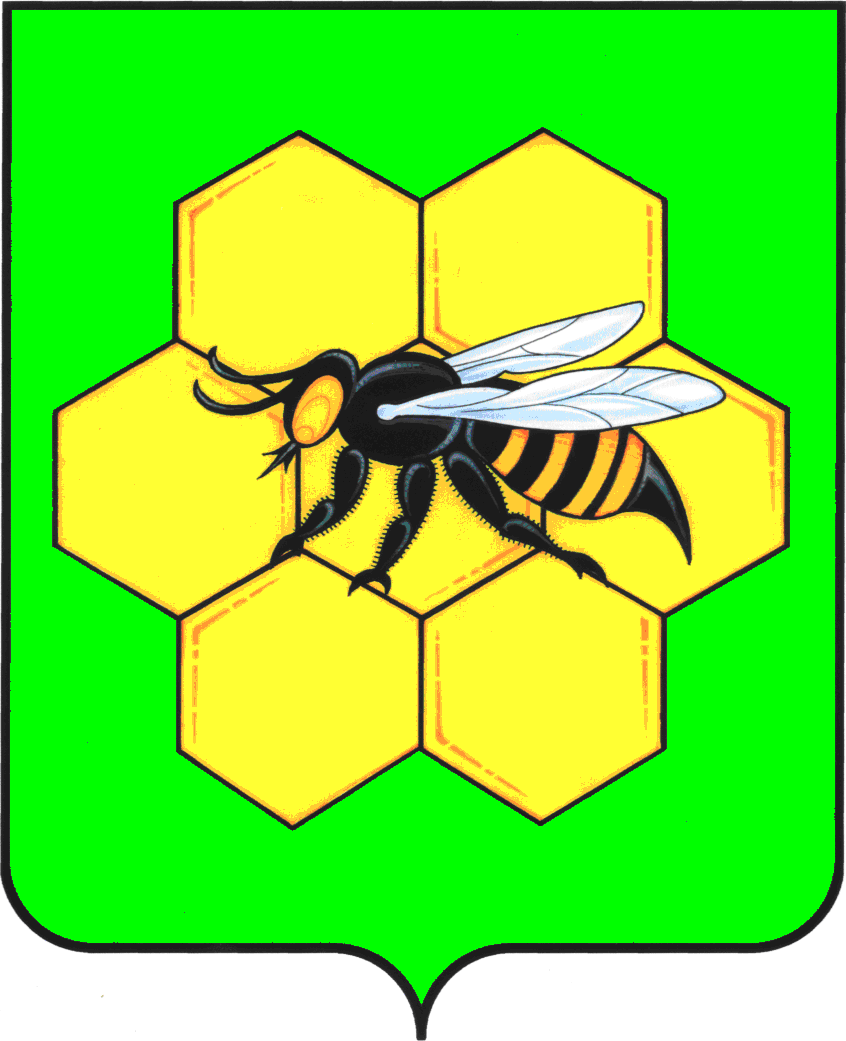 АДМИНИСТРАЦИЯМУНИЦИПАЛЬНОГО РАЙОНА ПЕСТРАВСКИЙСАМАРСКОЙ ОБЛАСТИПОСТАНОВЛЕНИЕот__________29.06.12__________№______688_____